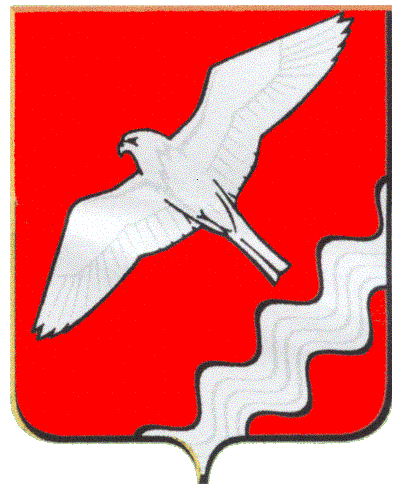 АДМИНИСТРАЦИЯ МУНИЦИПАЛЬНОГО ОБРАЗОВАНИЯ КРАСНОУФИМСКИЙ ОКРУГПОСТАНОВЛЕНИЕот 19.06.2018 г.  № 555г. Красноуфимск         В рамках реализации государственной программы Свердловской области «Реализация основных направлений государственной политики в строительном комплексе Свердловской области до 2024 года», утвержденной постановлением Правительства Свердловской области от 24.10.2013 №1296-ПП (с изменениями), в связи с извещением Министерства строительства и развития инфраструктуры Свердловской области о направлении заявки на предоставление субсидии из областного бюджета на софинансирование  в 2019 году мероприятий по разработке документации по планировке территории, предусмотренных в муниципальных программах, реализуемых за счет средств местных бюджетов, в соответствии с постановлением Администрации МО Красноуфимский округ  от 27.07.2017 г. № 715 «Об утверждении Порядка формирования и реализации муниципальных программ и комплексных муниципальных программ Муниципального образования Красноуфимский округ», руководствуясь статьями 26,31 Устава МО Красноуфимский округП О С Т А Н О В Л Я Ю:        1. Внести изменения в  муниципальную  программу    «Градостроительное планирование территорий МО Красноуфимский округ  на период до 2020 года», утвержденную постановлением Администрации МО Красноуфимский округ  от  27.11.2013 г.  № 1587, изложив ее в новой редакции (прилагается).       2. Опубликовать настоящее постановление на официальном сайте МО Красноуфимский округ.       3. Контроль за выполнением постановления оставляю за собой.Глава Муниципального образованияКрасноуфимский округ                                                                  О.В. РяписовО внесении изменений в муниципальную  программу «Градостроительное планирование территорий МО Красноуфимский округ  на период до 2020 года»